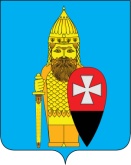 СОВЕТ ДЕПУТАТОВ ПОСЕЛЕНИЯ ВОРОНОВСКОЕ В ГОРОДЕ МОСКВЕ РЕШЕНИЕ17 мая 2018 года № 05/01О приостановлении действия решения Совета депутатов поселения Вороновское от 28.10.2015 года № 10/07 «О согласовании передачи в собственность города Москвы объекта культуры – имущественный комплекс МБУ «ДК «Дружба»   На основании закона города Москвы от 06.11.2002 года № 56 «Об организации местного самоуправления в городе Москве», Устава поселения Вороновское;Совет депутатов поселения Вороновское решил:   1. Приостановить действие решения Совета депутатов поселения Вороновское от 28.10.2015 года № 10/07 «О согласовании передачи в собственность города Москвы объекта культуры – имущественный комплекс МБУ «ДК «Дружба».   2 . Опубликовать настоящее решение в бюллетене «Московский муниципальный вестник» и разместить на официальном сайте администрации поселения Вороновское в информационно-телекоммуникационной сети «Интернет».   3.  Контроль за исполнением настоящего решения возложить на Главу поселения Вороновское Исаева М.К.Главапоселения Вороновское                                                                        М.К. Исаев 